Postanowienie noworoczne to tradycja. Każdego roku miliony ludzi podejmują je w nadziei na wywołanie pozytywnych zmian. Zwykle postanawiamy zmienić niepożądaną cechę lub zachowanie, osiągnąć osobisty cel lub w inny sposób zaplanować zmiany  w swoim życiu . 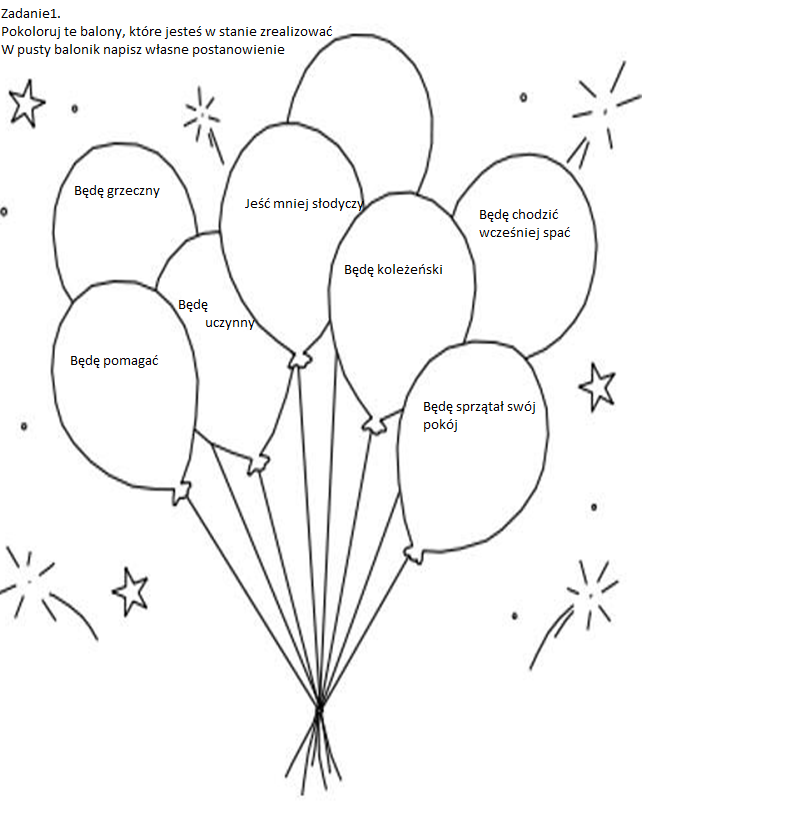 